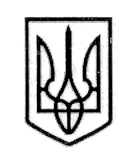 У К Р А Ї Н А СТОРОЖИНЕЦЬКА МІСЬКА РАДА ЧЕРНІВЕЦЬКОГО РАЙОНУ ЧЕРНІВЕЦЬКОЇ ОБЛАСТІВИКОНАВЧИЙ КОМІТЕТР І Ш Е Н Н Я 24 травня 2022 року                                                                                № 85                                                                                                          Керуючись Законами України "Про місцеве самоврядування в Україні", "Про основи національного супротиву", "Про адміністративні послуги", розпорядження Кабінету Міністрів України від 16.05.2014 року № 523-р "Деякі питання надання адміністративних послуг", постановою Кабінету Міністрів України від 11.03.2022 р. № 252 «Деякі питання формування та виконання місцевих бюджетів у період воєнного стану» та Указом Президента України від 17.05.2022 р.  № 341/2022 «Про продовження строку дії воєнного стану в Україні»ВИКОНАВЧИЙ КОМІТЕТ МІСЬКОЇ РАДИ ВИРІШИВ:1. Затвердити угоди про співпрацю щодо протипожежного захисту, організації та забезпечення пожежної безпеки на території Сторожинецької міської територіальної громади між третім Державним пожежно-рятувальним загоном Головного управління Державної служби з надзвичайних ситуації України у Чернівецькій області (м. Кіцмань) та Сторожинецькою міською радою, а саме:1.1. Договір від 01.07.2021 року за № 1, про співпрацю щодо протипожежного захисту, організації та забезпечення пожежної безпеки на території Сторожинецької міської територіальної громади з передачею за актом прийому-передачі пожежного автомобіля JELCZ р.н. СЕ 150 Е, місцевої пожежної охорони (надалі – МПО) с. Давидівка.        1.2. Договір від 01.07.2021 року за № 2, про співпрацю щодо протипожежного захисту, організації та забезпечення пожежної безпеки на території Сторожинецької міської територіальної громади з передачею за актом Продовження рішення виконавчого комітету від 24 травня 2022 р. № 85прийому-передачі пожежного автомобіля STAR-244 р.н. СЕ 151 Е, МПО                          с. Стара Жадова.   1.3. Договір від 01.07.2021 року за № 3, про співпрацю щодо протипожежного захисту, організації та забезпечення пожежної безпеки на території Сторожинецької міської територіальної громади з передачею за актом прийому-передачі пожежного автомобіля STAR-266  р.н. СЕ 144 Е, МПО                          с. Комарівці.        1.4. Договір від 25.08.2021 року за № 8, про співпрацю щодо протипожежного захисту, організації та забезпечення пожежної безпеки на території Сторожинецької міської територіальної громади з передачею за актом прийому-передачі пожежного автомобіля MAGIRUS-DEUTZ  р.н. СЕ 153 Е, МПО с. Банилів-Підгірний.        2. Постійно утримувати у справному стані вищевказані пожежні автомобілі, засоби протипожежного захисту і зв'язку, обладнання та інвентар, забезпечувати паливно-мастильними матеріалами, проводити їх поточний ремонт та утримувати будівлю пожежного депо та прилеглу до нього територію.    3.  Контроль за виконанням цього рішення покласти на першого заступника Сторожинецького міського голови Ігоря БЕЛЕНЧУКА.         Сторожинецький міський голова                       Ігор МАТЕЙЧУКВиконавець:Інспектор з питань НС та ЦЗ населення та території                                                      Дмитро МІСИК               Погоджено:	Перший заступник Сторожинецького міського голови                                 Ігор БЕЛЕНЧУК Начальник Фінансового відділу                                      Ігор СЛЮСАРНачальник управління бухгалтерськогообліку та звітності, головний бухгалтер                         Марія ГРЕЗЮК Провідний спеціаліст відділу організаційної та кадрової роботи                                   Олеся КОРЕЦЬКА Начальник юридичного відділу                                       Олексій КОЗЛОВ Начальник  відділудокументообігу та контролю                                           Микола БАЛАНЮК                                                       Про затвердження угоди про співпрацю між               3 ДПРЗ ГУ ДСНС України у Чернівецькій області та Сторожинецькою міською радою у сфері надання адміністративних  послуг